               Vadovaudamasi Lietuvos Respublikos vietos savivaldos įstatymo 16 straipsnio 2 dalies 19 punktu, Reikalavimais švietimo įstaigos (išskyrus aukštąją mokyklą) vadovo metų veiklos ataskaitai, patvirtintais Lietuvos Respublikos švietimo ir mokslo ministro 2018 m. gruodžio 5 d. įsakymu Nr. V-986 „Dėl Reikalavimų švietimo įstaigos (išskyrus aukštąją mokyklą) vadovo metų veiklos ataskaitai patvirtinimo“, Valstybinių ir savivaldybių švietimo įstaigų (išskyrus aukštąsias mokyklas) vadovų, jų pavaduotojų ugdymui, ugdymą organizuojančių skyrių vedėjų veiklos vertinimo nuostatais, patvirtintais Lietuvos Respublikos švietimo ir mokslo ministro 2018 m. kovo 27 d. įsakymu Nr. V-279 „Dėl Valstybinių ir savivaldybių švietimo įstaigų (išskyrus aukštąsias mokyklas) vadovų, jų pavaduotojų ugdymui, ugdymą organizuojančių skyrių vedėjų veiklos vertinimo nuostatų patvirtinimo“, Pagėgių savivaldybės tarybos veiklos reglamento, patvirtinto Pagėgių savivaldybės tarybos 2017 m. spalio 2 d. sprendimu Nr. T-144 „Dėl Pagėgių savivaldybės tarybos veiklos reglamento patvirtinimo”, 320.3 papunkčiu, Pagėgių savivaldybės taryba  nusprendžia:       1. Pritarti Pagėgių savivaldybės Pagėgių meno ir sporto mokyklos vadovo 2019 m. veiklos ataskaitai (pridedama).      2. Paskelbti ataskaitą kartu su kitų metų užduotimis ir vadovo kompetencijų bei veiklos tobulinimo rekomendacijomis (kryptimis) Pagėgių savivaldybės Pagėgių meno ir sporto mokyklos interneto svetainėje www.menosportomokykla.lt.      3. Sprendimą paskelbti Pagėgių savivaldybės interneto svetainėje www.pagegiai.lt.                    Šis sprendimas gali būti skundžiamas Lietuvos Respublikos administracinių ginčų komisijos Klaipėdos apygardos skyriui (H.Manto g. 37, 92236 Klaipėda) Lietuvos Respublikos ikiteisminio administracinių ginčų nagrinėjimo tvarkos įstatymo nustatyta tvarka arba Regionų apygardos administracinio teismo Klaipėdos rūmams (Galinio Pylimo g. 9, 91230 Klaipėda) Lietuvos Respublikos administracinių bylų teisenos įstatymo nustatyta tvarka per 1 (vieną) mėnesį nuo sprendimo paskelbimo ar įteikimo suinteresuotiems asmenims dienos.Savivaldybės meras				              Vaidas Bendaravičius  PRITARTA                                                                                                              Pagėgių savivaldybės tarybos                                                                                                              2020 m. vasario 27 d.                                                                                                              sprendimu Nr. T- 37PAGĖGIŲ SAVIVALDYBĖS MENO IR SPORTO MOKYKLADIREKTORĖS EVELINOS NORKIENĖS2019 m.  METŲ VEIKLOS ATASKAITA2020-01-17Pagėgiai                                                                               I SKYRIUSSTRATEGINIO PLANO IR METINIO VEIKLOS PLANO ĮGYVENDINIMAS                                                                     II SKYRIUSMETŲ VEIKLOS UŽDUOTYS, REZULTATAI IR RODIKLIAIPagrindiniai praėjusių metų veiklos rezultatai2.	Užduotys, neįvykdytos ar įvykdytos iš dalies dėl numatytų rizikų (jei tokių buvo)3.	Užduotys ar veiklos, kurios nebuvo planuotos ir nustatytos, bet įvykdytos(pildoma, jei buvo atlikta papildomų, svarių įstaigos veiklos rezultatams)4. Pakoreguotos praėjusių metų veiklos užduotys (jei tokių buvo) ir rezultatai                                                                           III SKYRIUSPASIEKTŲ REZULTATŲ VYKDANT UŽDUOTIS ĮSIVERTINIMAS IR KOMPETENCIJŲ TOBULINIMAS5.	Pasiektų rezultatų vykdant užduotis įsivertinimas6.	Kompetencijos, kurias norėtų tobulinti        Mokyklos direktorė             _______________       Evelina Norkienė         2020-01-20                                                                 (parašas)                                                      (data)                                                                          IV SKYRIUSVERTINIMO PAGRINDIMAS IR SIŪLYMAI7. Įvertinimas, jo pagrindimas ir siūlymai: _______________________________________________ ____________________________________________________________________________________ ____________________________________________________________________________________ ________________________________________________________________________________________________________________________________________________________________________       Mokyklos tarybos pirmininkė           __________                               Marina Dvarvitene          2020-01-31(mokykloje – mokyklos tarybos            (parašas)                                 (vardas ir pavardė)                (data)įgaliotas asmuo)8. Įvertinimas, jo pagrindimas ir siūlymai: labai gerai____________________________________________________________________________________________________________________________________________________________________________________________________________________ _______________________________________________________________________________________________________________________________________________________________________________________________                 __________            _________________         __________(švietimo įstaigos savininko teises ir      (parašas)                (vardas ir pavardė)                    (data)pareigas įgyvendinančios institucijos (dalininkų susirinkimo) įgalioto asmenspareigos)Galutinis metų veiklos ataskaitos įvertinimas ______________________.                                                                       IV SKYRIUSKITŲ METŲ VEIKLOS UŽDUOTYS, REZULTATAI IR RODIKLIAI9.	Kitų metų užduotys(nustatomos ne mažiau kaip 3 ir ne daugiau kaip 5 užduotys)10.	Rizika, kuriai esant nustatytos užduotys gali būti neįvykdytos (aplinkybės, kurios gali turėti neigiamos įtakos įvykdyti šias užduotis)(pildoma suderinus su švietimo įstaigos vadovu)___________________                 __________           _________________         __________(švietimo įstaigos savininko teises ir       (parašas)                   (vardas ir pavardė)                    (data)pareigas įgyvendinančios institucijos (dalininkų susirinkimo) įgalioto asmenspareigos)Susipažinau____________________                 __________                 _________________         __________(švietimo įstaigos vadovo pareigos)     (parašas)                       (vardas ir pavardė)                    (data)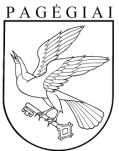 PAGĖGIŲ SAVIVALDYBĖS TARYBAsprendimasDĖL PAGĖGIŲ SAVIVALDYBĖS PAGĖGIŲ MENO IR SPORTO MOKYKLOS VADOVO  2019 METŲ VEIKLOS ATASKAITOS 2020 m. vasario 27 d. Nr. T- 37Pagėgiai     Mokykla savo veiklą vykdo vadovaudamasi  2018-2021 m. strateginiu veiklos planu.      Mokyklos strategija – pokyčiai, atsižvelgiant į visuomenės lūkesčius.     Vertybės – mokymas ir mokymasis; veiklos kokybė, tęstinumas ir tobulėjimas; atvirumas, atsakomybė, vieningumas; bendravimas; saugi aplinka; tradicijų puoselėjimas.     2019 m. – antrieji strategijos įgyvendinimo metai, todėl svarbu analizuoti ką pavyko įgyvendinti per tą laikotarpį. Įgyvendindami 2019 m. mokyklos tikslus bei uždavinius, didžiausią dėmesį skyrėme pamokos kokybei, mokinio mokymosi motyvacijos didinimui, gero mikroklimato kūrimui, saviraiškai, persikraustymui į naujas patalpas bei mokymo bazės modernizavimui.     Mokykla savo veiklą vykdo vadovaudamasi  2018-2021 m. strateginiu veiklos planu.      Mokyklos strategija – pokyčiai, atsižvelgiant į visuomenės lūkesčius.     Vertybės – mokymas ir mokymasis; veiklos kokybė, tęstinumas ir tobulėjimas; atvirumas, atsakomybė, vieningumas; bendravimas; saugi aplinka; tradicijų puoselėjimas.     2019 m. – antrieji strategijos įgyvendinimo metai, todėl svarbu analizuoti ką pavyko įgyvendinti per tą laikotarpį. Įgyvendindami 2019 m. mokyklos tikslus bei uždavinius, didžiausią dėmesį skyrėme pamokos kokybei, mokinio mokymosi motyvacijos didinimui, gero mikroklimato kūrimui, saviraiškai, persikraustymui į naujas patalpas bei mokymo bazės modernizavimui.         1 Strateginis tikslas – nuoseklus ir efektyvus ugdymo tobulinimas         1 Strateginis tikslas – nuoseklus ir efektyvus ugdymo tobulinimas Metiniai mokyklos tikslai:1. ugdymo turinio plėtra;2. pamokos vadybos tobulinimas;3.veiklų, orientuotų į mokinių kompetencijų ugdymą, tobulinimas ir plėtojimas;4. vadovų ir mokytojų kompetencijų tobulinimas;5. mokyklos veiklos kokybės tobulinimas.Svariausi rezultatai ir rodikliai Metiniai mokyklos tikslai:1. ugdymo turinio plėtra;2. pamokos vadybos tobulinimas;3.veiklų, orientuotų į mokinių kompetencijų ugdymą, tobulinimas ir plėtojimas;4. vadovų ir mokytojų kompetencijų tobulinimas;5. mokyklos veiklos kokybės tobulinimas.1. Kiekvienais metais inicijuoju ugdymo programų plėtrą, kad mokykloje būtų išplėstos mokymo programų pasirinkimo galimybės. 2019 m. rugsėjo mėn. parengta, akredituota ir pradėta vykdyti neformaliojo vaikų švietimo (toliau –NVŠ)  grafinio dizaino ugdymo programa (parengė pavaduotoja ugdymui L.Ambarcumian), kurią lanko 6 mokiniai, jai vykdyti gautas valstybės finansavimas. Ugdymo turinio plėtra leidžia į mokyklą pritraukti daugiau mokinių, kuris auga jau keletą metų iš eilės (2017/2018 m.m. - 298, t.y. 36 % visų Pagėgių savivaldybės mokinių; 2018/2019 m.m. - 315, t.y. 39 % ; 2019/2020 m.m. - 341, t.y. 43 %).Mokykloje yra vykdomos  25 formalųjį švietimą papildančio (toliau –FŠPU) ir 5 NVŠ programos. Per pastaruosius penkerius metus nė vienos programos nereikėjo nutraukti dėl nesurenkamo mokinių skaičiaus.2.Pamokos vadybos tobulinimui iniciavau mokykloje atlikti tyrimą  ,,Kokią įtaką pamokos sėkmei daro pamokos vadyba?‘‘, kurį atliko pavaduotoja ugdymui L.Ambarcumian. Tyrimo rezultatai buvo aptarti ir išanalizuoti mokytojų tarybos posėdyje, gauti rezultatai panaudoti tolimesnio darbo tobulinimui.3. Mokinių motyvacijai mokytis didinti, nuolat skatinu mokytojus pamokas vesti netradicinėse aplinkose, sudarau tam sąlygas (susitariu dėl erdvių, surandu transportą ir apmoku kelionės išlaidas). 2019 m. mokiniams buvo surengtos 8 edukacinės išvykos, 16 pamokų netradicinėse erdvėse, 3 vasaros stovyklos.4. Pamokos vadybos tobulinimas, nuolat skatinama teigiama mokymosi motyvacija bei pamokų lankomumo rodiklio gerinimas, leido pasiekti aukštesnių  pažangumo  bei baigiamųjų egzaminų išlaikymo rodiklių:muzikos skyriuje  bendras  mokinių metinis pažangumo vidurkis:  2018/2019 m.m. – 8,84 (2017/2018 m.m. -8,6, 2016/2017 m.m. – 8,3);  dailės skyriuje :  2018/2019 m.m. – 9,4 (2017/2018 m.m. -9,2, 2016/2017 m.m. – 9,2).  Pasiektas geresnis baigiamųjų egzaminų išlaikymo rodiklis: dailės egzamino vidurkis 2018/2019 m.m. -9,4 (2017/2018 m.m. -8,6),solfedžio – 2018/2019 m.m. - 8,5 (2017/2018 m.m. -6,5),fortepijonas -2018/2019 m.m. – 9,0  (2017/2018 m.m. -7,6),akordeonas - 2018/2019 m.m. – 10,0  (2017/2018 m.m. -10,0).Visi geresnių ugdymosi rezultatų siekiantys bei aukštesnio lygio mąstymo gebėjimus ugdantys mokiniai pasiekia aukštesnių rezultatų respublikiniuose bei tarptautiniuose renginiuose.5. Mokykloje yra  nuosekliai ir kryptingai ugdomi mokinių gebėjimai. Visuomet stengiuosi sudaryti galimybes mokiniams įgytus gebėjimus pasitikrinti savivaldybės, šalies bei tarptautiniuose renginiuose.  Mokyklos varžybinė, konkursinė bei koncertinė veikla yra išplėtota, pasiekiama aukštų rezultatų. 2019 m. muzikos skyriaus mokiniai surengė 7 koncertus mokyklos bendruomenei, koncertavo 12 Pagėgių savivaldybės įvairių įstaigų renginiuose, 9 respublikiniuose bei 2  tarptautiniuose  renginiuose; dailės skyriaus mokiniai surengė 2 parodas mokykloje, dalyvavo 2 respublikiniuose ir 2 tarptautiniuose konkursuose;  sporto skyriaus mokiniai išvyko į 92 respublikines ir 15 tarptautinių rungtynių.Ryškiausi 2019 m. laimėjimai:- jaunių choras iškovojo I vietą Lietuvos vaikų ir jaunimo chorų festivalyje –konkurse ,,Mes Lietuvos vaikai‘‘, Klaipėda;- akordeonistė Julija Paleckytė iškovojo I vietą Klaipėdos regiono akordeonistų konkurse ,,Akordeonų pavasaris‘‘, Tauragė;-  chorinio dainavimo klasės mokinė Liepa Rukštelytė iškovojo diplomantės vardą respublikiniame bendrojo fortepijono konkurse ,,Jūros eskizai‘‘, Klaipėda;- chorinio dainavimo klasės mokiniai ir akordeonistė Kamilė Freitakaitė visus metus dalyvavo  S.Šimkaus konservatorijos projekto – vaikų ir jaunimo festivalio ,,Muzika kviečia kiekvieną‘‘  4 etapuose ir baigiamajame koncerte Klaipėdos koncertų salėje;- dailės skyriaus mokinys Benas Mišeikis tapo tarptautinio vaikų kūrybinių darbų ,,Wave on wave‘‘ III vietos nugalėtoju;-  76 sporto skyriaus mokiniai tapo įvairių respublikinių bei tarptautinių varžybų nugalėtojais bei prizininkais;-  48 mokyklos mokiniai buvo apdovanoti savivaldybės gabiausių vaikų apdovanojimo šventėje. 6.  Mokslo metų pabaigoje, refleksinio metų veiklos  pokalbio su kiekvienu mokytoju metu, aptariu jo kvalifikacijos tobulinimo kryptis. 2019 m. 12 mokytojų (80%) 38 dienas dalyvavo kvalifikacijos tobulinimo renginiuose, mokyklos direktorė – 7 dienas, pavaduotoja ugdymui – 12 dienų dalyvavo projekto ,,Lyderių laikas 3‘‘ kvalifikacijos tobulinimo renginiuose ir 6 dienų stažuotėje Estijoje bei Suomijoje. Savo patirtimi mokytojai dalijasi mokytojų tarybos posėdžiuose.7. Išėjus iš darbo ilgamečiui krepšinio treneriui E.Kuncaičiui, dėjau visas pastangas, kad į mokyklą atvyktų dirbti jaunas specialistas. Nuo rugsėjo 9 d. mokykloje pradėjo dirbti jaunas krepšinio specialistas Justinas Šliažas. Krepšinio treniruotės tapo efektyvesnės, patrauklesnės – tai parodė pamokų stebėjimo išvados, jas pradėjo lankyti daugiau mokinių.        2 strateginis tikslas – modernios, mokymąsi skatinančios aplinkos kūrimas        2 strateginis tikslas – modernios, mokymąsi skatinančios aplinkos kūrimasMetiniai mokyklos tikslai:1. persikelti į naujas patalpas,2. atnaujinti bei modernizuoti mokyklos materialinę bazę,3.sukurti edukacinę erdvę.1. Reaguodama į mokyklos bendruomenės lūkesčius, daug metų savivaldybės vadovams įrodinėjau , kad mokyklai reikia savų patalpų. Prieš dvejus metus buvo parengtas patalpų renovacijos projektas, kuriame aktyviai dalyvavau – teikiau poreikį, dalyvavau patalpų projektavimo procese, kaip konsultantė.  2019 m. gruodžio mėn. mokykla persikėlė į naujas patalpas, kurios buvo renovuotos iš ES struktūrinių fondų lėšų bendrai finansuojamo projekto ,,Neformaliojo švietimo infrastruktūros tobulinimas Pagėgių savivaldybės meno ir sporto mokykloje‘‘ . Naujose patalpose, esančiose buvusių Pagėgių vaikų globos namų III aukšte,  įrengtos 3 dailės, 7 muzikos klasės ir 3 administracijos kabinetai.2. Pagal mokyklos vadovų pateiktą poreikį ir technines specifikacijas, iš projekto lėšų visuose kabinetuose buvo nupirkti ir sumontuoti nauji mokykliniai baldai bei nupirktos ugdymo priemonės: fortepijonas, 14 kompiuterių, televizorius, garso sistema, elektrinis pianinas, krosnelė keramikos degimui, 10 molbertų, molio žiedimo staklės, šuolio į aukštį stovai ir kartelė, tinklinio stovai, svarstyklės. 3. Pagal mokyklos vadovų pateiktą poreikį, įrengtos 7 kompiuterizuotos darbo vietos solfedžio ir 6 dailėtyros klasėje, dailės klasėje-edukacinė kūrybinių darbų eksponavimo erdvė.     3 strateginis tikslas - kultūringa ir atvira kaitai mokykla      3 strateginis tikslas - kultūringa ir atvira kaitai mokykla Metiniai mokyklos tikslai:1. plėtoti partnerystę,2. efektyvinti mokyklos bendruomenės narių bendradarbiavimą,3. stiprinti mokyklos prezentaciją,4. puoselėti senąsias ir kurti naujas tradicijas.1. Mokykla nuolat bendradarbiauja su savo socialiniais parneriais. Siekiant  plėsti jų tinklą, 2019 m. pasirašiau bendradarbiavimo sutartį su VŠĮ ,,Tauragės futbolas‘‘ filialu ,,Tauragės vaikų ir jaunių futbolo akademija Tauras‘‘, taip sudarydama futbolo grupės mokiniams galimybes aktyviai dalyvauti Tauragės apskrities futbolo bendruomenės gyvenime, siekti aukštesnių rezultatų bei efektyviai dalyvauti varžybinėje veikloje integruojantis į Tauragės apskrities futbolo komandas.2. Vykdant Pagėgių savivaldybės švietimo, kultūros ir sporto skyriaus mokyklai paskirtą funkciją – kuruoti visos savivaldybės mokinių sportą, 2019 m. Pagėgių savivaldybės bendrojo ugdymo mokykloms buvo surengtos 21 Lietuvos mokyklų žaidynių varžybos.3. Nuolat skatinu mokytojus mokykloje vykdyti tėvų švietimą. 2019 m. pavaduotoja ugdymui L.Ambarcumian parengė ir tėvams išdalino šviečiamuosius lankstinukus ,,Didžiausia dovana vaikui –sveikas savęs matymas ir stipri savivertė‘‘, sporto skyriaus mokytojai kiekvienais metais savo grupėse veda paskaitas apie sportininko rėžimą, mitybą, sveiką gyvenseną, emocijų valdymą bei psichologinį pasitikėjimą.4. Norint į mokyklą pritraukti kuo daugiau mokinių, raginu mokytojus savo veiklos rezultatus viešinti viešojoje erdvėje. Mokyklos veikla yra nuolat viešinama mokyklos bei Pagėgių savivaldybės internetiniuose puslapiuose, informaciniame stende. 2019 m. Šilutės rajono ir Pagėgių krašto laikraščiuose ,,Pamarys‘‘ ir ,,Šilokarčema‘‘ išspausdinta 18 straipsnių.5.Mokyklos bendruomenės būrimui, kiekvienais metais inicijuoju  tradicinės vasaros fizinio aktyvumo ir kūrybinės stovyklos ,,Delfinai‘‘ parengimą, vadovauju jos vykdymui.  Stovykla buvo įvykdyta birželio mėn.,  joje dalyvavo apie 100 mokyklos bendruomenės narių, gautas finansavimas iš projekto – 1200 Eur.  Šių metų stovyklos išskirtinė veikla – teatro etiudų patyčių prevencijos tema, vakaras.Strateginio ir metinio mokyklos planų įgyvendinimo įsivertinimas        2019 m.  mokyklos veiklos rezultatai leidžia teigti, kad mokykla kryptingai siekė savo užsibrėžtų strateginių tikslų įgyvendinimo ir nuosekliai realizavo 2019 m. išsikeltus tikslus bei uždavinius. Tai sudarė geresnes sąlygas kokybiškam mokinių mokymui bei mokymuisi,  jų  rengimui šalies bei tarptautiniams renginiams ir konkursams, leido konkuruoti jiems su kitomis tokio tipo Lietuvos mokyklomis bei sporto klubais.        Įgyvendintas vienas iš svarbiausių mokyklų lūkesčių- turėti savo patalpas bei modernias ugdymo priemones,  dėl to ženkliai pagerėjo darbo kokybė bei  emocinis mokyklos mikroklimatas. Mokykla teikia paslaugas saugioje, šiuolaikinius reikalavimus atitinkančioje mokymosi aplinkoje.  Naujos ugdymo priemonės leidžia  dirbti inovatyviai ir gerinti pamokų kokybę. Moderni mokymosi aplinka didina mokinių motyvaciją mokytis, įkvepia kūrybai bei naujiems iššūkiams.       Nuolat augantis mokinių ir ugdymo programų skaičius rodo, kad mokykla užtikrina kokybišką neformaliojo vaikų švietimo teikimą Pagėgių savivaldybėje ir  vykdo pokyčius, kurie atliepia visuomenės lūkesčius.Metų užduotys (toliau – užduotys)Siektini rezultataiRezultatų vertinimo rodikliai (kuriais vadovaujantis vertinama, ar nustatytos užduotys įvykdytos)Pasiekti rezultatai ir jų rodikliai1.1. Užtikrinti mokykloje  neformaliojo vaikų švietimo (toliau –NVŠ) ugdymo programų vykdymą ir plėtrą, gauti valstybės finansavimą jų vykdymui, pritraukti į mokyklą daugiau mokinių.Gavus valstybės finansavimą, toliau vykdyti ir plėsti NVŠ ugdymo programas.Parengti, pateikti akreditavimui ir pradėti vykdyti NVŠ grafinio dizaino ugdymo programą1. Nuo 2019 m. rugsėjo  1 d. pradėti vykdyti NVŠ grafinio dizaino  ugdymo programą, kurią lankys 6-8 mokiniai.2. Per 2019 m. gauti ne mažiau, kaip 8 000 Eur iš valstybės biudžeto NVŠ programų vykdymui.3. Pasiekti, kad NVŠ programas lankytų ne mažiau, kaip 75 mokiniai.1. 2019 m. rugsėjo mėn. buvo parengta ir akredituota NVŠ grafinio dizaino ugdymo programa, kuri  pradėta vykdyti rugsėjo 9 d. Jos vykdymui gautas valstybės finansavimas, ją lanko 6 mokiniai.2. NVŠ programų vykdymui 2019 m. iš valstybės gauta 9 339 Eur (2018 m. - 8 100 Eur).3. NVŠ programas lankančių mokinių skaičius nuolat auga: 2017/2018 m.m. - 77 ,  2018/2019 m.m. – 83, 2019/2020 m.m. – 92 mokiniai.1.2. Toliau gerinti mokinių pamokų lankomumo rodiklius, nes tai tiesiogiai įtakoja geresnius mokinių pažangumo rodiklius.Pasiekti, kad 2018/2019 m.m. vienam mokiniui tektų 16 praleistų pamokųPalyginami 2017/ 2018 m.m. ir 2018/2019 m.m. pamokų lankomumo rodikliai.Pamokų lankomumo rodikliai gerėja visuose skyriuose trečius metus iš eilės: 1. muzikos skyrius : 2018/2019  m.m. vienam mokiniui teko 8,4  praleistos pamokos (2017-2018 m.m. – 12,7, 2016/2017 m.m. -14,2);dailės skyrius : 2018/2019 m.m. – 11,8 (2017/2018 m.m. – 17,3, 2016/2017 m.m. – 17,1); sporto skyrius :  2018/2019 m.m.- 12,7 (2017/2018 m.m. – 16,5, 2016/2017 m.m. – 22,8);  viso mokykloje :  2018/2019 m.m. – 12,5  (2017/2018 m.m. – 17,3, 2016/2017 m.m. – 21,7).  1.3. Tobulinti savo kvalifikaciją bei sudaryti sąlygas mokytojų  kvalifikacijai kelti technologinių inovacijų švietime ir tinkamiausių ugdymo metodų panaudojimo ugdymo procese klausimais.Mokyklos vadovas  ir mokytojai įgis profesinių žinių, įgūdžių, kompetencijų, dalysis gerąja patirtimi.Mokyklos vadovas  ir mokytojai įgis profesinių žinių, įgūdžių, kompetencijų, dalysis gerąja patirtimi.1. 12 mokytojų  (80%) 38 dienas dalyvavo  kvalifikacijos tobulinimo renginiuose. Mokytojai siekė tobulėjimo aktyvių mokymosi  metodų, šiuolaikinių vaikų psichologijos, IT inovacijų švietime bei savo dėstomų dalykų naujovių klausimais.   2. Mokyklos direktorė  7 dienas dalyvavo 5 kvalifikacijos kėlimo renginiuose naujo mokytojų etatinio darbo apmokėjimo modelio, aktyvių mokymosi metodų, fortepijoninės technikos įgūdžių lavinimo  bei vaikų chorinio ugdymo klausimais. 3. Pavaduotoja ugdymui 12 dienų dalyvavo   projekto  ,,Lyderių laikas 3‘‘ renginiuose bei šios programos 6 dienų stažuotėje Estijoje ir Suomijoje.4. Patirties pasidalijimui bei panaudojimui tolimesnio darbo tobulinimui per metus  buvo surengtos 2 metodinės dienos – apskritieji stalai ,,Kolega –kolegai‘‘.1.4. Atlikti mokyklos veiklos įsivertinimą pagal naują Lietuvos Respublikos švietimo mokslo ir sporto ministro patvirtintą Neformaliojo vaikų švietimo ir jo teikėjų veiklos kokybės užtikrinimo metodiką.Vadovaujantis nauja metodika, mokykloje bus atliktas mokyklos veiklos įsivertinimas.Vadovaujantis nauja metodika, mokykloje bus atliktas mokyklos veiklos įsivertinimasVadovaujantis nauja  veiklos kokybės įsivertinimo metodika, balandžio – gegužės mėn. mokykloje buvo atliktas veiklos kokybės įsivertinimas. Vertinama sritis –ugdymo pasiekimai ir pažanga. Buvo tirta vaikų mokymosi sėkmė, daroma pažanga, vertinimo informatyvumas.Gauti rezultatai panaudoti tolimesnio darbo tobulinimui.UžduotysPriežastys, rizikos  2.1. Mokinių pasiekimų ir pažangos efektyviam vertinimui mokykloje įdiegti E-dienyną.                       E-dienynas mokykloje neįdiegtas dėl numatytų rizikos faktorių – dėl užsitęsusių naujų  patalpų  renovacijos darbų. Mokykla į naujas patalpas persikėlė 2019 m. gruodžio mėn., t.y. įpusėjus mokslo metams, kompiuterinė įranga nupirkta ir įdiegta taip pat tik gruodžio mėn. Ši užduotis perkelta į kitų metų užduotis.Užduotys / veiklosPoveikis švietimo įstaigos veiklai3.1.  Organizavau ir vadovavau persikraustymo į naujas patalpas bei įsikūrimo darbams. Tam tikslui subūriau mokyklos bendruomenės, socialinių partnerių ir rėmėjų komandą.Mokykla įsikūrė naujose patalpose, kuriose šiuolaikiškai įrengtos 3 dailės ir 7 muzikos klasės,  3 administracijos kabinetai, įkurta pamokų laukimo erdvė. Mokykla teikia paslaugas saugioje, šiuolaikinius reikalavimus atitinkančioje mokymosi aplinkoje, dėl to ženkliai pagerėjo ugdymo kokybė bei emocinis mokyklos mikroklimatas.3.2. Inicijavau, organizavau ir vedžiau mokyklos naujų patalpų atidarymo šventę.Renginys  subūrė visą mokyklos bendruomenę, savivaldybės vadovus, socialinius partnerius bei mokyklos rėmėjus labai svarbaus mokyklos lūkesčio išsipildymo šventei. 3.3. 2019 m. parašiau 10 straipsnių apie mokyklos veiklą bei mokinių pasiekimus. Visi jie buvo paviešinti mokyklos bei savivaldybės internetiniuose puslapiuose, 6 iš jų išspausdinti Šilutės rajono ir Pagėgių krašto laikraštyje ,,Šilokarčema‘‘.Stiprinama mokyklos reprezentacija, viešinama jos veikla, siekiant suteikti kuo išsamesnės informacijos apie mokyklos veiklą bei  pritraukti į ją kuo daugiau mokinių.UžduotysSiektini rezultataiRezultatų vertinimo rodikliai (kuriais vadovaujantis vertinama, ar nustatytos užduotys įvykdytos)Pasiekti rezultatai ir jų rodikliai            NėraUžduočių įvykdymo aprašymasPažymimas atitinkamas langelis5.1. Užduotys įvykdytos ir viršijo kai kuriuos sutartus vertinimo rodikliusLabai gerai  +5.2. Užduotys iš esmės įvykdytos pagal sutartus vertinimo rodikliusGerai ☐5.3. Įvykdytos tik kai kurios užduotys pagal sutartus vertinimo rodikliusPatenkinamai ☐5.4. Užduotys neįvykdytos pagal sutartus vertinimo rodikliusNepatenkinamai ☐6.1. Strateginio mąstymo bei pokyčių valdymo kompetencija.6.2. Bendravimo ir informavimo kompetencija.UžduotysSiektini rezultataiRezultatų vertinimo rodikliai (kuriais vadovaujantis vertinama, ar nustatytos užduotys įvykdytos)9.1. Užtikrinti mokykloje  ugdymo programų  plėtrą.Parengti, patvirtinti  ir muzikos skyriuje pradėti vykdyti ukulėlių ansamblio ugdymo programą. Nuo 2020 m. rugsėjo  1 d. muzikos skyriuje pradėta vykdyti ukulėlių ansamblio ugdymo programa, kurią lankys 4 – 6 mokiniai. 9.2.Inovatyvių pamokų planavimas ir vedimas.1. Pamokose tikslingai naudoti turimas informacines technologijas, ieškoti efektyvių ir inovatyvių ugdymo metodų.2. Nupirkti ir įdiegti kompiuterinę programą ,,Sibelijus‘‘ solfedžio ir muzikos istorijos pamokoms.3. Mokytojai ves atviras inovatyvias pamokas, dalinsis gerąja patirtimi su kolegomis.1. Pamokose mokytojai tikslingai naudos turimas informacines technologijas, ieškos efektyvių mokymo metodų, dėl kurių 5 % gėrės mokinių pasiekimai (bus palyginami kelių pasirinktų dėstomų dalykų ir klasių 2018/2019 ir 2019/2020 m.m. pažangumo rodikliai).2.Solfedžio ir muzikos istorijos pamokose bus tikslingai naudojama kompiuterinė programa ,,Sibelijus‘‘, kuri ugdymo procesą padarys inovatyvesnį ir įdomesnį, o mokiniai patirs didesnę sėkmę  pamokoje (mokyklos direktorė vizituos  6 pamokas ir jas aptars mokyklos mokytojų taryboje).3. Mokykloje bus vedamos 4 atviros inovatyvios pamokos, kurios bus aptartos mokyklos mokytojų taryboje.9.3. Mokinių pasiekimų ir pažangos efektyviam vertinimui mokykloje įdiegti E-dienyną.1. Iki rugsėjo 1 d. dailės ir muzikos skyriaus mokytojai išmoks dirbti su E-dienyno programa. 2. Nuo 2019 m. rugsėjo 1 d.mokyklos dailės ir muzikos skyriuose  pradėti naudoti E-dienyną.  1. Dailės ir muzikos skyriuose įdiegtas ir efektyviai naudojamas E-dienynas.2.Pagerėjusi tėvų informavimo apie mokinių pasiekimus sistema (bus atlikta tėvų apklausa).9.4.Poilsio ir pamokų laukimo erdvės mokiniams įrengimas.Kadangi mokykloje mokosi vaikai iš visos savivaldybės, dažnai jie turi laisvo laiko tarp pamokų pagal sudarytus asmeninius tvarkaraščius arba laukdami maršrutinio autobuso, todėl  yra būtina įrengti poilsio ir pamokų laukimo erdvę laiptinės tarp  II ir III aukšto aikštelėje.Įrengta poilsio ir pamokų laukimo erdvė.10.1. Mokinių nesusidomėjimas ukulėlių ansamblio ugdymo programa. Žmogiškieji faktoriai (pvz. laikinasis nedarbingumas).